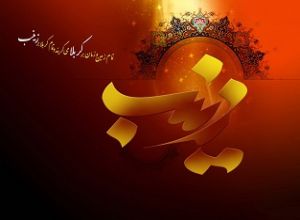 اصول مبارزه عاشورایی در خطبه حضرت زینب(س) - ۲رسالت زینب(س) پیامی است به همه انسان ها، به همه کسانی که بر شهادت امام حسین(ع) می گریند و به همه کسانی که بر آستان سالار آزادگان حسین(ع) سر خضوع و ایمان فرود می آورندمرگ در راه مبارزه را نیستی ندانستن
حضرت زینب(س) در این فراز از خطبه به مسئله مرگ در راه خدا اشاره دارد و مرگ یک مجاهد و مبارزه را پایان زندگی نمی داند. فریاد سفیر کربلا در طول اسارتش همین است که بر همگان ثابت کند که در منطق حسین(ع) شکست راه ندارد و شهادت یک روی سکه است و پیروزی روی دیگر آن.
به عبارتی، مرگ در راه خدا و پیروزی، هر دو از نظر مبارز اسلامی، یکسان است. او خود را مأمور به تکلیف می داند، خواه بر دشمن فائق آید و خواه شهادت او را در آغوش کشد. زینب کبرا(س) در پاسخ به یاوه گویی های یزید به آیه زیر تمسک می جوید:
«گمان مکن آنهایی که در راه خدا کشته شده اند مرده اند، بلکه زنده اند و نزد پروردگارشان روزی می خورند(۴).»
زینب کبرا(س) در تئوری مبارزات مکتبی خود، روح شهادت طلبی را مرکز ثقل حرکت و قیام اسلامی قرار می دهد و آن را رمز پیروزی و بقا و ثبات حکومت اسلامی در طول تاریخ می داند.
قدرت دشمن را پوشالی دانستن
«ای زاده معاویه! اگر چه حوادث روزگار مرا در شرایطی قرار داد که با تو سخن بگویم، اما من، تو را کوچک می شمارم و بسیار سرزنش می کنم و توبیخ فراوانت می کنم. آه چه شگفت انگیز است که مردان خدا به دست گروهی شیطان صفت کشته شوند.»
براساس تعبیر قرآن، کسانی که از راه مستقیم هدایت گریخته و خط باطل را می روند، قدرتی ناپایدار و دروغین دارند. حضرت زینب با وقوف به آیات الهی و اعتقاد عمیق به قرآن و مکتب حیات بخش اسلام، قدرت یزید را کف روی آب می داند و به همه نشان می دهد که یزید آنقدر در چشم او کوچک است که لیاقت تحقیر و توبیخ او را ندارد.
ترس و وحشت از دل ناآرام و پریشان نشأت می گیرد، وقتی دل آرام و مطمئن شد از کوه محکم تر و از طوفان خشمگین تر و در آن صورت، منزل خدا می شود. حضرت علی(ع) در این رابطه می فرمایند: «به خدا سوگند اگر من تنها با ایشان (دشمنان) روبه رو شوم و آنها همه روی زمین را پر کرده باشند، باکی به خود راه نمی دهم و از آنها نمی هراسم ...» و زینب(س) در مکتب پدر، چنین آزادگی را یاد گرفته است.
زینب کبرا(س) یزید را از گروه شیطان و بانی این فاجعه را مردان شیطان صفت می داند. زینب(س) از اینکه یزید و عمالش را حزب الشیطان، می خواند، درصدد است او را خلع سلاح کند و با ترسیم خط حزب اللّه در مقابل حزب الشیطان یزید را دشمن قرآن و خط راستین پیامبر(ص) معرفی کند.(۵)
کنار زدن نقاب ظالم
«این دست های شما به خون های ما آغشته است و دهان های شما از خوردن گوشت خاندان پیامبر(ص) باز است ...»
در این بخش، اشاره ظریف حضرت، به تمام ظلم ها و حق کشی های بنی امیه و ابوسفیان تا زمان شهادت امام حسین(ع)، است.
همچنین زینب(س) می خواهد ثابت کند که اگر باطل به ظاهر قدرتی دارد، بدان جهت است که نقاب حق را به چهره گرفته است و به ظاهر خود را حامی قرآن و جانشین پیامبر(ص) می داند.
جاودانگی آثار مبارزه
زینب کبرا(س) با اطمینان کامل به آینده درخشان قیام برادرش حسین(ع) و وقوف به آثار جاویدان و فراگیر آن در تاریخ بشر، خطاب به یزید می فرماید: «ای یزید! هرچه می توانی در راه دشمنی ما مکر و حیله و نقشه طرح کن و کوشش به خرج بده، به خدا نمی توانی نام ما را از خاطره ها و صفحه تاریخ، محو نمایی و فروغ وحی ما را خاموش سازی و از این راه به آرزوی نهایی خود برسی و این ننگ و عار همیشگی را از دامن خود پاک نمایی(۶)...»
زینب کبرا(س) بر این مطلب تأکید دارد که محققاً کسانی که در راه خدا مبارزه می کنند و منافع شخصی خود را فدای آرمان های مقدس الهی می کنند، آثار جاویدان حرکت و جهادشان به نحو گسترده ای در تاریخ می درخشد و هیچ گاه اثر عمل ایثارگرانه آنها محو نمی شود. خدای متعال نیز در قرآن می فرماید: کسانی که در راه خدا مجاهده می کنند هرگز اعمال شان گم نمی شود.
بیان هدف دار بودن قیام عاشورا
در خاتمه خطبه، عقیله بنی هاشم فرمود: «حمد می کنم خدای را که آغاز کار ما را سعادت و مغفرت قرار داد و پایان آن را شهادت و رحمت ...»
تفسیر این کلام گهربار این است که هدف از خلقت بشر به معرفت حق رسیدن و در جوار رحمت او، آرامیدن است، وقتی بنده ای به خدا پیوست و در هیچ شرایطی خود را از او جدا ندید، آنگاه تلخی و شیرینی و مرگ و حیات و بلا و رنج در نظرش یکسان است. مولای متقیان علی(ع) در صفات متقین فرمودند: در بلا و سختی همان اند که در آسایش و خوشی هستند. شهادت نزد مردان خدا با رستگاری و پیروزی برابر است و آن را رحمت و نعمتی از جانب پروردگارشان می دانند.
«شیخ مفید جعفری نقدی»، در کتاب زینب کبرا(س) می گوید: «شجاعت ادبی زینب(س) و فصاحت و بلاغت او در میان هزاران نفوس همه را به حیرت انداخته است و جسارت او درمجلس بزرگی که یزید تشکیل داده بود، نسبت به یزید و بیان حقایق ماجرا امری مهم و قابل توجه بود، چون یزید، خود را خلیفه مسلمین جهان می دانست.»(۷)
رسالت حضرت زینب(س) در واقع گفتگوی امام حسین(ع) با نسل ها و تاریخ آینده است. زیرا حضرت زینب(س) با سیره تبلیغی خود توانست صدای امام حسین(ع) و فریاد «هل من ناصر ینصرنی» را به مردم دنیا باز گوید. و اگر زینب(س) پیام کربلا را به تاریخ باز نگوید، کربلا در تاریخ می ماند و کسانی که به این پیام نیازمندند از آن محروم می مانند.
این است که پیامبری زینب(س) دشوار و سنگین است، رسالت زینب(س) پیامی است به همه انسان ها، به همه کسانی که بر شهادت امام حسین(ع) می گریند و به همه کسانی که بر آستان سالار آزادگان حسین(ع) سر خضوع و ایمان فرود می آورند(۸).منبع: پیام زن - اسفند۱۳۸۷ - شماره ۲۰۴ - اصول مبارزه عاشورایی در خطبه حضرت زینب(س)
----------------------------
پی نوشت:
۴.آل عمران، آیه۱۲۶.
۵. زینب کبرا، فریادی بر عصار، ص۱۶۴.
۶. همان، ص۱۲۷.
۷. حسین دریاب نجفی، زینب کبرا، اسوه صبر و شجاعت و استقامت، قم انتشارات حضرت عباس(ع)، چ اول، ۱۳۸۱، ص۲۴۳.
۸- WWW.Pasokhgoo.ir.‎